PictogrammenUitstappen (44)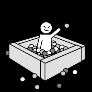 binnenspeeltuin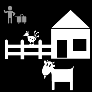 (kinder)boerderij(klassen)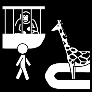 dierentuinzoo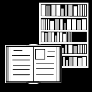 bibliotheek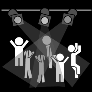 discotheek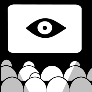 film/bioscoopcinema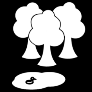 bos(klassen)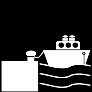 havenuitstap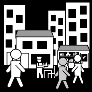 stadsbezoek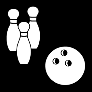 bowling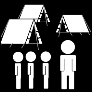 kamperenkamp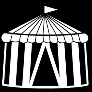 circus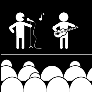 theaterconcert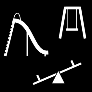 speeltuin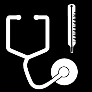 medisch onderzoek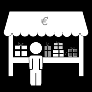 tweedehandsmarkt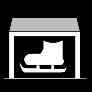 schaatsen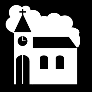 kerk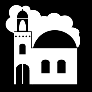 moskee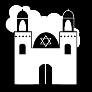 synagoge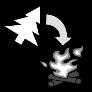 kerstboomverbranding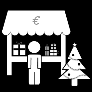 kerstmarkt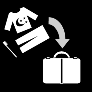 koffer pakken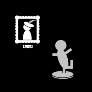 museum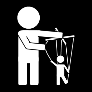 poppentheater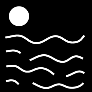 de zeezeeklassen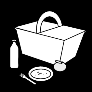 picknick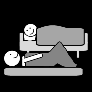 logerenovernachting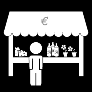 markt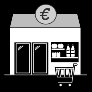 het warenhuis/de supermarkt/de winkel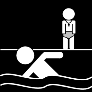 zwembad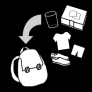 wat breng je mee?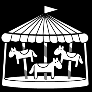 kermisschaatsbaan